THE POWER OF NOW – ECKHART TOLL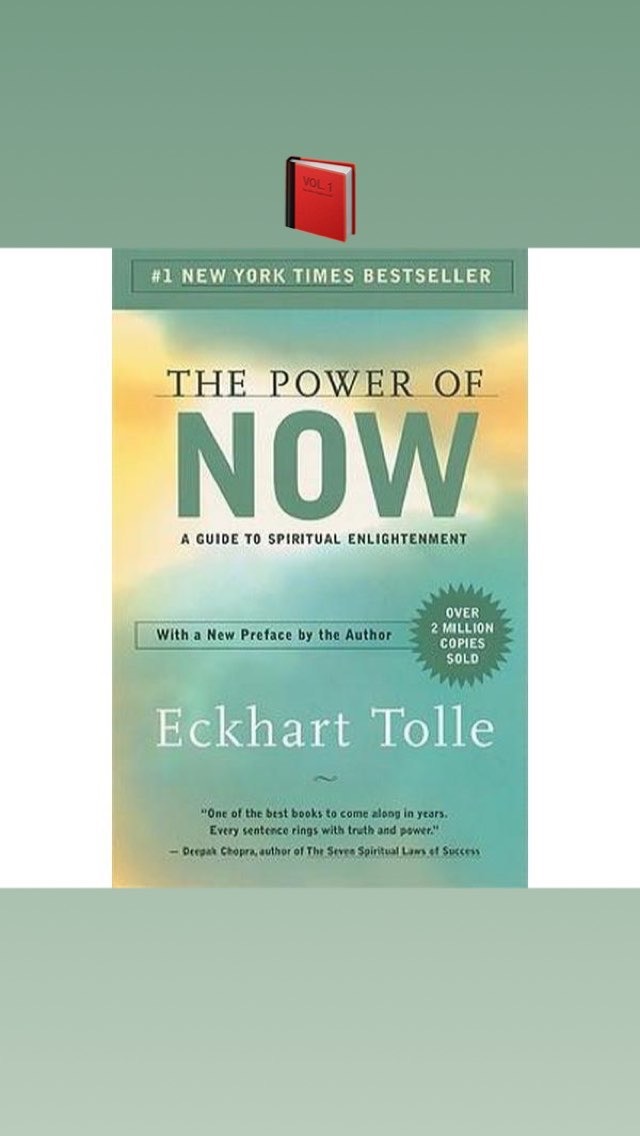 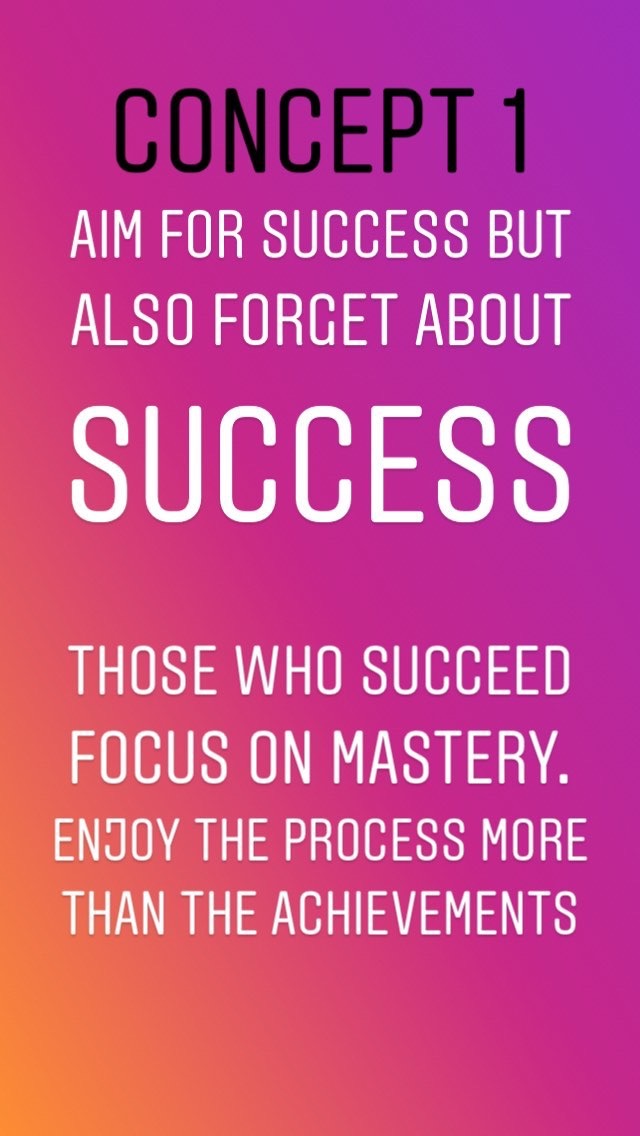 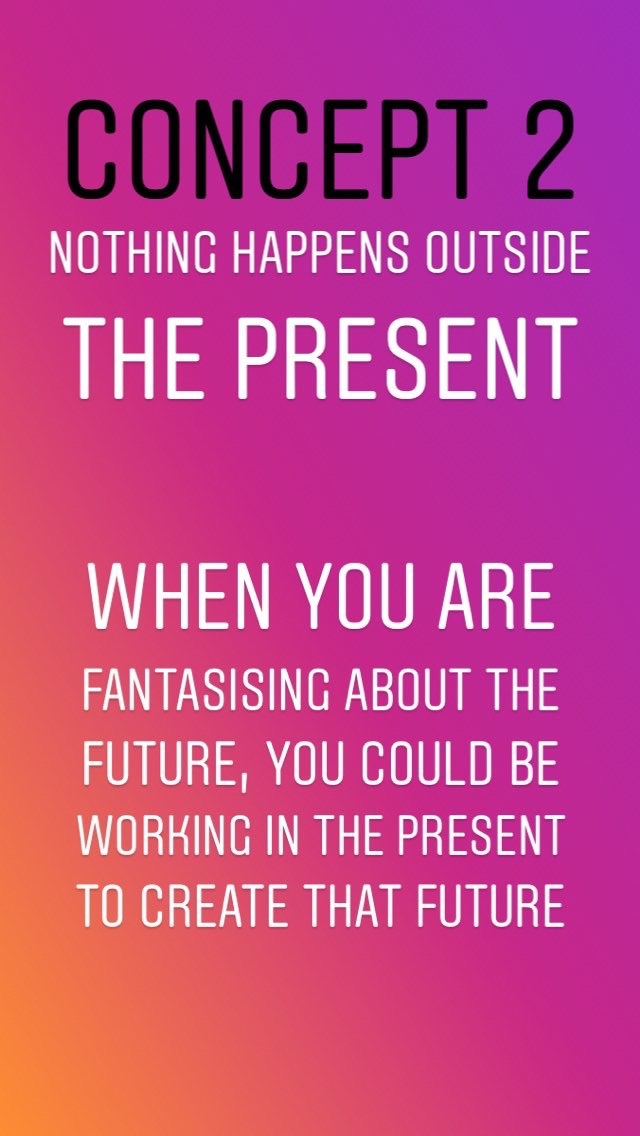 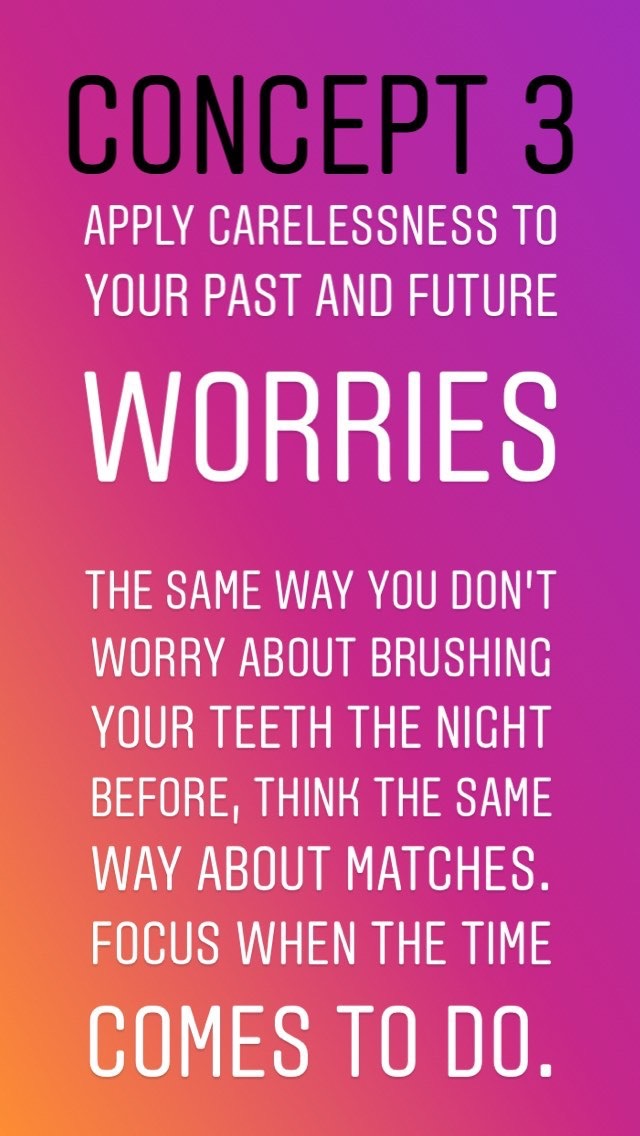 